NUMERACIÓN ABN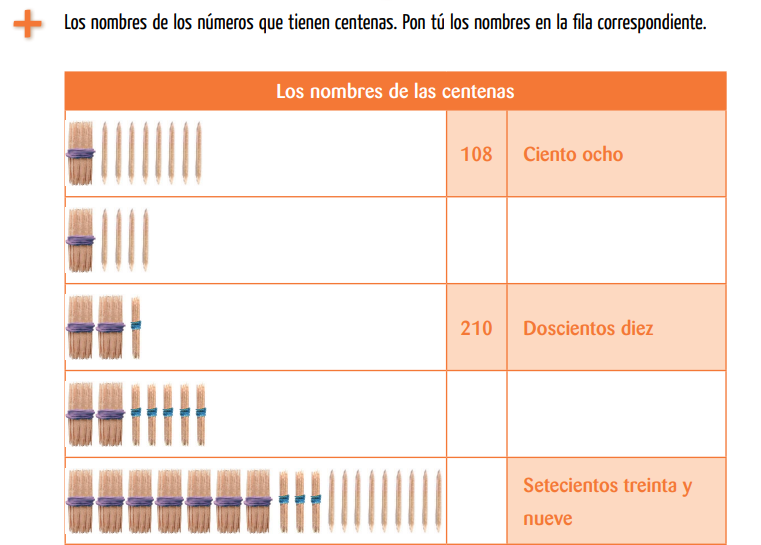 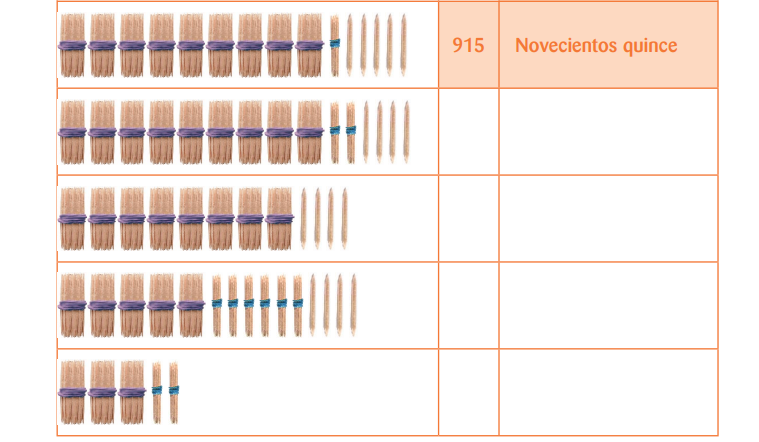 ¡¡FIJAOS BIEN EN ESTE EJEMPLO!!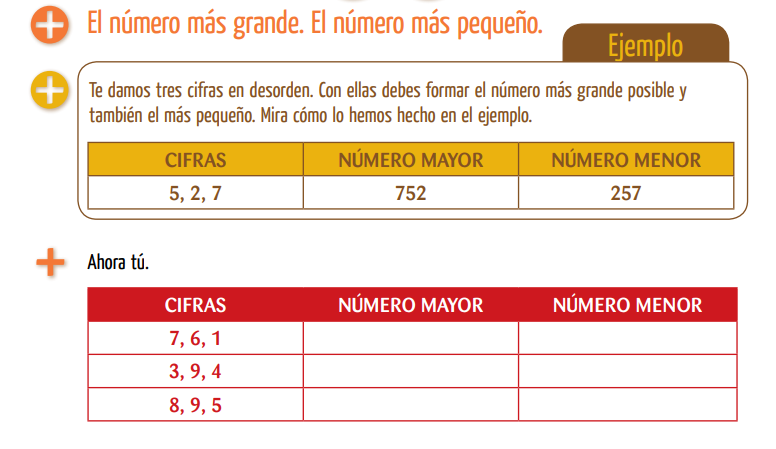 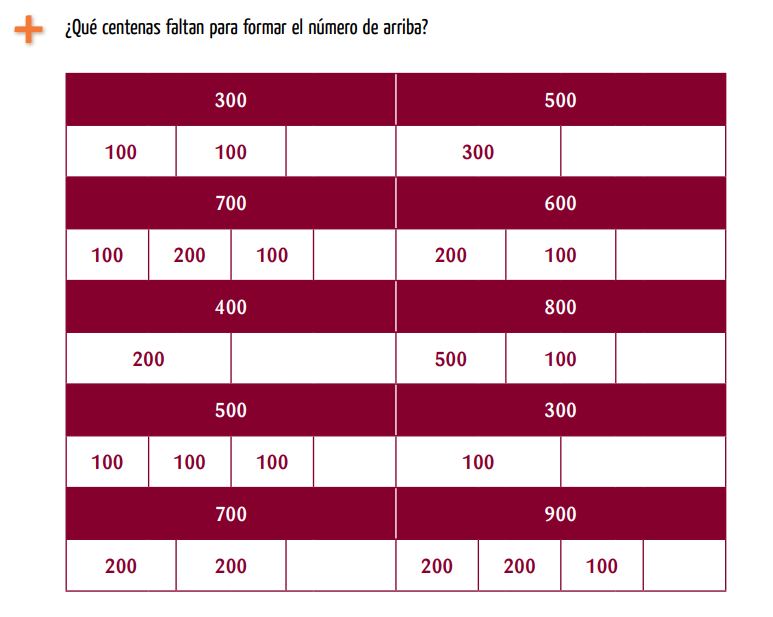 ¡¡FIJAOS BIEN EN ESTE EJEMPLO!!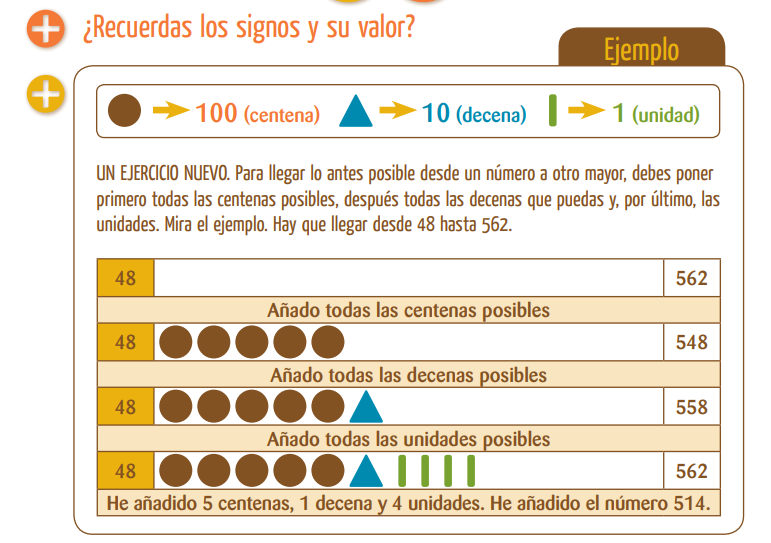 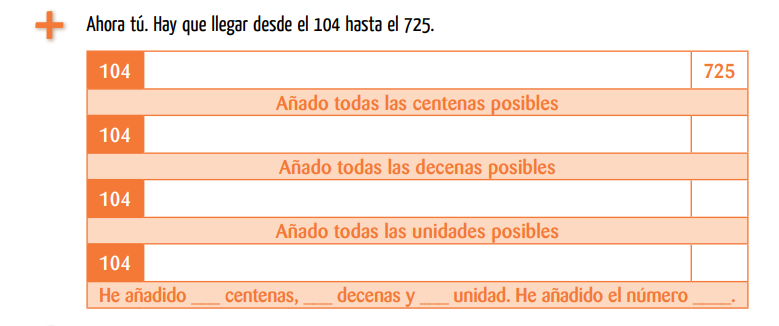 